Bass and Hemlock LakesBarron CountyShoreline Habitat Assessment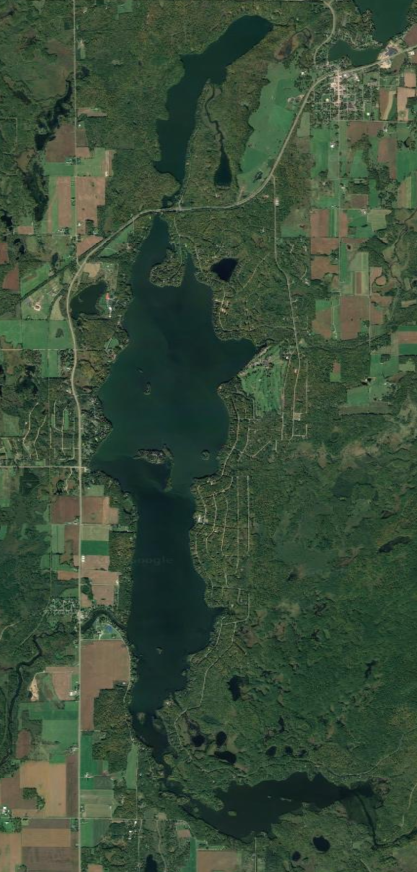 Red Cedar Lakes AssociationSummer 2021Bass and Hemlock LakesShoreline Habitat AssessmentPrepared by:Dave Blumer, Project Manager/Lakes ScientistMegan Mader, Aquatic BiologistLake Education and Planning Services LLCPO Box 26Cameron, WI 54822Acknowledgements:Members of the Red Cedar Lakes Association who contributed volunteer hours and helpful discussions in performing these assessments.Table of ContentsOverview……………………………………………………………………………………….……..……4	Protocol…………………………………………………………………….…………….…….…..4	Habitat Improvement Potential Ranking Parameters………………………………..…………….4Healthy Lakes Initiative Management Projects……………..……………………………………..……6	Fish Sticks……………………………………………………………………………………….....6	Rain Gardens…………………………………………………………………………………….....6	Native Plantings………...……………………………………………………………………….....7	Diversions……………………………………………………………………………………….....7	Rock Infiltrations.………………………………………………………………………………….8Example Parcels………………………………………………………………………………….………..9Parcel Potential Assessment…………………………….……………………………………………….10Bass Lake Moderate Potential Parcels….….………………………………………………………...…11Hemlock Lake Moderate Potential Parcels…………………………….………………………………15Index of Parcel Numbers and Owners………………...……………………………………………..…21OverviewProtocolThe protocol used in this survey was developed by the Wisconsin Department of Natural Resources (WDNR) as a way to evaluate shoreline habitat. This survey is intended to provide management recommendations to individual property owners based on an evaluation of their property. This protocol involves surveying the riparian land use for each parcel and photographing each parcel from the lake. For this survey, the riparian zone is defined as 35 feet inland from the water’s edge. The land use information includes the number of human structures in the riparian zone and various other runoff concerns, as well as natural cover of trees, shrubs, and ground cover. Habitat Improvement Potential Ranking ParametersThe potential rankings that accompany each parcel evaluation were developed by LEAPS in order to determine the needs of each lake with concern to the projects that could realistically be completed on each parcel. The parameters used to determine the potential were considered to be those that would have the biggest impact on rainwater runoff and habitat quality. This includes percentage of canopy cover, as well as the percentage of undisturbed vegetation and a summed percentage of manicured lawn, impervious surfaces, and easily eroded surfaces such as exposed soil. Additional consideration was given to the number of buildings present in the riparian zone and the presence or absence of lawns that sloped directly to the lake. There are value ranges assigned to each parameter which determine the parcel priority ranking (Table 1). The points are then summed and the properties sorted based on the point range for the entire lake (Table 2; Figure 1). Table 1: Values for point assignments of each parameter.Table 2: Score ranges and project potential rankings for parcels surrounding the lakes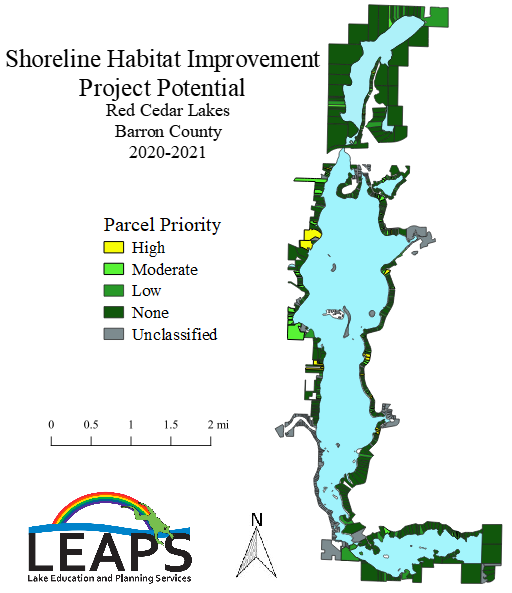 Figure 1. Lake-wide shoreline habitat assessment results for the Red Cedar LakesHealthy Lakes Initiative Management ProjectsThe Healthy Lakes Initiative is a WDNR program meant to provide information and grant funding for small scale projects designed to help individual property owners improve both shoreline habitat and lake health. The grants available for these projects are intended for fairly small, inexpensive projects, so there is $1000 limit in grant funding per project. The projects that qualify for these grants are installing fish sticks, rain gardens, native plantings, diversions, and rock infiltrations.  Many of the high and moderate potential properties would benefit from these projects because they provide habitat for fish and wildlife, offer protection from shoreline erosion, and help improve the overall quality of the lake. Fish sticks (Figure 2) installs trees across the shoreline and into the water to mimic naturally fallen trees that provide habitat for fish and other wildlife as well as protection from shoreline erosion. The trees are secured to the shore with cables for approximately 3 years. Fish sticks project costs range anywhere from $100 to $1000, averaging about $500. These are very low maintenance because the only upkeep is occasionally checking that the cables are secure. This practice would work well for almost any of the developed parcels on the lakes. 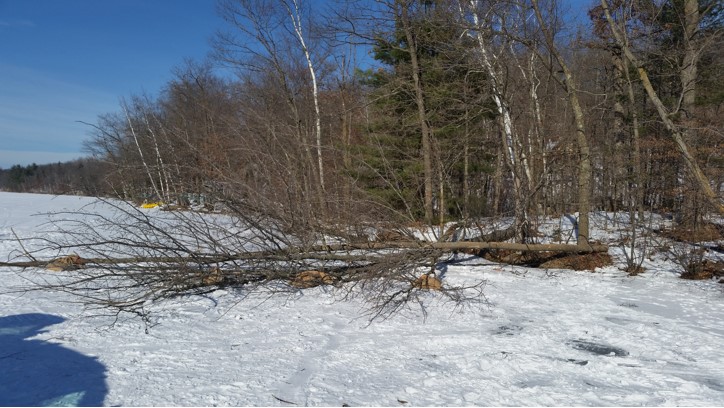 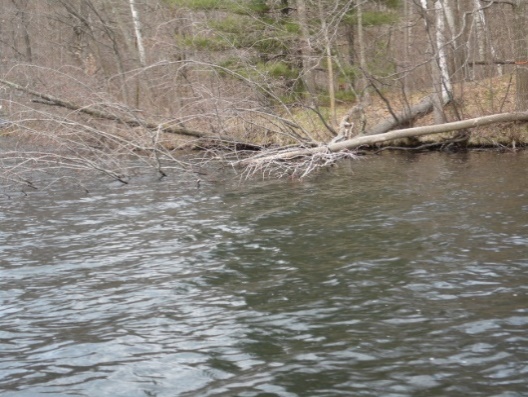 Figure 2: Fish sticks installation (left) and after ice out (right).Rain gardens (Figure 3) are meant to capture runoff and naturally filter the water with plants and appropriate soils instead of flowing directly into the lake. Rain gardens are designed to allow the rainwater to soak into the ground within 1-2 days. The project costs for rain gardens range anywhere from $500 to $9,500, but this is highly dependent on the size of the rain garden. The maintenance is fairly low, only requiring watering for about two weeks until the plants have established, and weeding is occasionally needed during the first year. This project is best suited to parcels on a smaller incline to catch rainwater runoff that would otherwise run into the lake.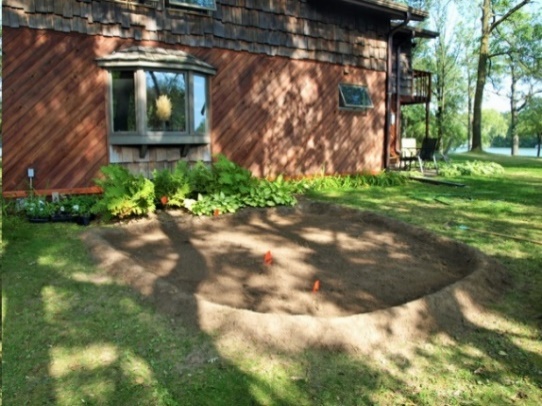 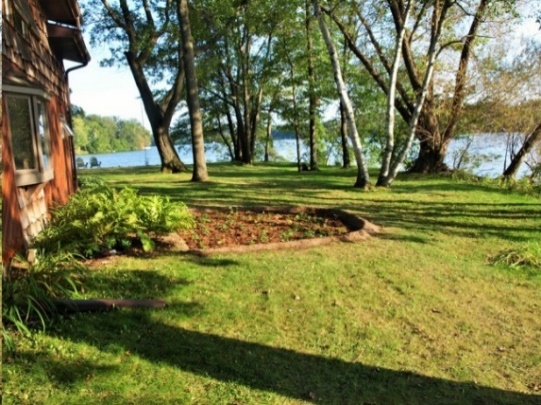 Figure 3: Rain garden installation (left) and completed rain garden (right)Native plantings (Figure 4) are intended to establish a buffer zone between the developed portion of a parcel and the lake to help filter and slow rainwater runoff. This buffer zone is created by changing a strip of turf grass, at least ten feet wide, along the shoreline to a natural area composed of native shoreline plants. Similar to rain gardens, these are fairly low maintenance, requiring watering only until the plants have become established. The only ongoing maintenance is the removal of any invasive species that find their way into the planting. On average, native plantings cost around $1000. This project will work for almost any developed parcel that does not have a sand beach as the primary frontage.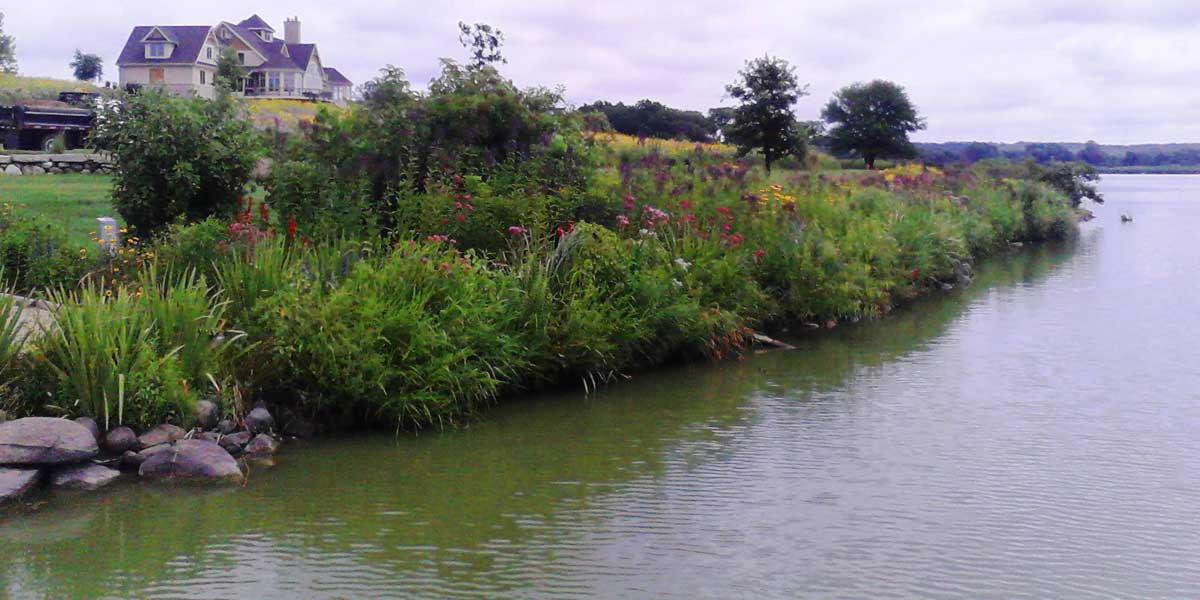 Figure 4: Completed native planting (Photo from HealthyLakesWI.com)Diversions (Figure 5) are placed across a sloping path or driveway to divert runoff water to an area where it can be absorbed into the ground instead of flowing directly into the lake. In addition to helping improve lake health, these can also reduce the effects of erosion on the paths that the diversions are installed on. Diversions are created by entrenching a log or creating a small earthen berm approximately 30 degrees from the angle of the slope. The cost of these range anywhere from $25 to $3,750, but the average diversion costs $200. These are very low maintenance, and only require some debris removal that could get stuck in the diversion and occasionally ensuring everything is still secure and in place. This practice does not work well for the purposes of this particular survey, but it is mentioned here as a nod to projects that could be completed further inland than this survey was meant to assess. 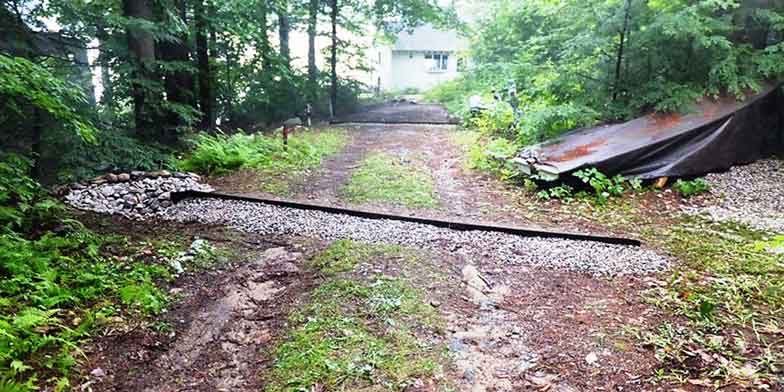 Figure 5: Completed diversion (Photo from HealthyLakesWI.com)Rock infiltrations (Figure 6) are meant for relatively low traffic areas as a way to catch rainwater runoff and divert it into the ground. These consist of a pit no more than five feet deep lined with filter fabric and filled with small rock. More filter fabric is placed on top and larger rock is then placed over that to hold everything in place. These range in price from $500 to $9,500, on average costing $3800. This requires some maintenance to function properly. It is necessary to remove any debris such as leaves or pine needles that may collect. It is also necessary to occasionally clean out the rock as it collects sediment. This works well around buildings in the riparian zone where rain water comes from gutters or runs off the roof. 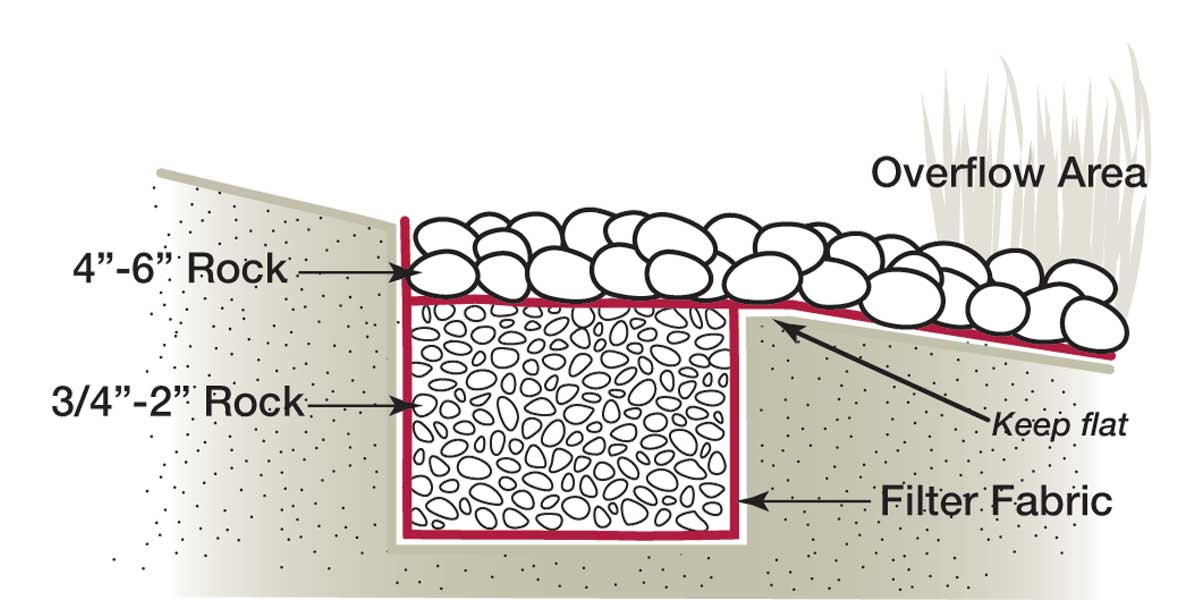 Figure 6: Rock infiltration designExample Parcels (Not from the Red Cedar Lakes)These parcels are simply meant to give property owners an idea of property owners who are able to make the most of their lakefront property while still having very little negative impact on the lake itself. 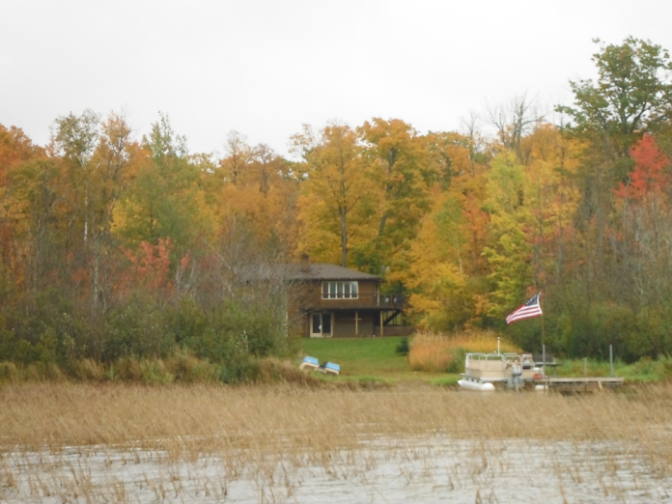 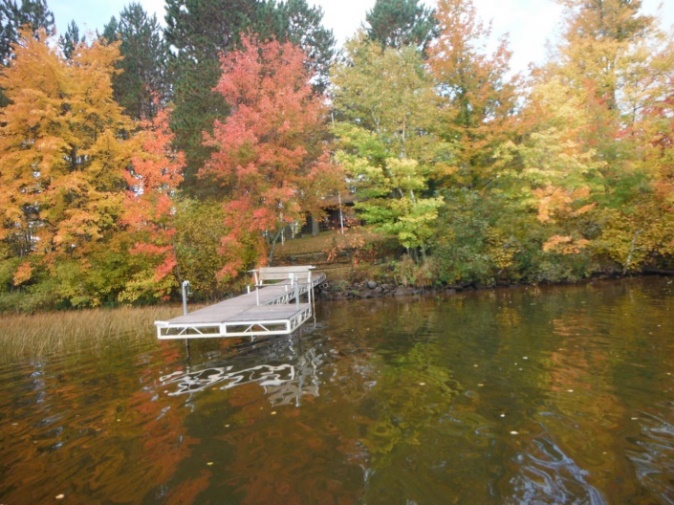 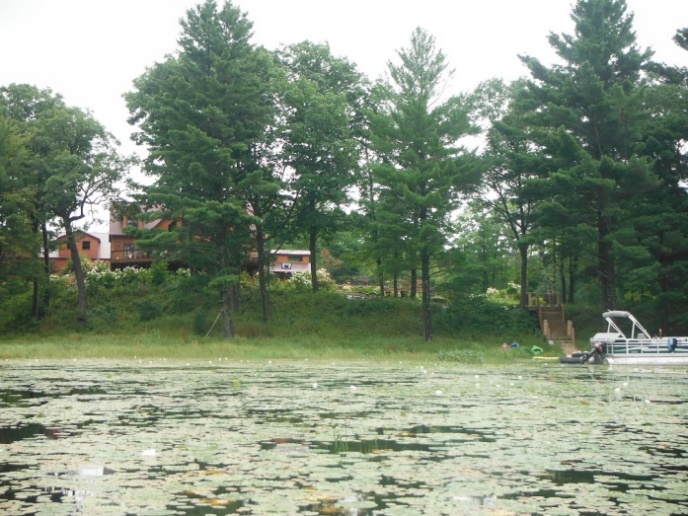 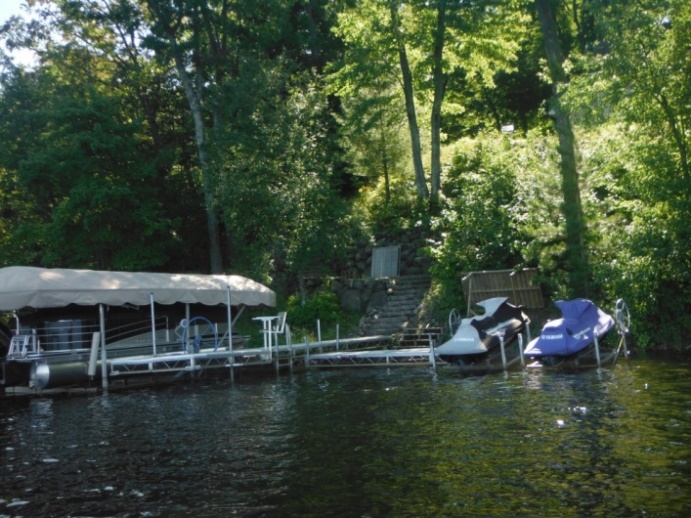 Figure 7: Developed Parcels with a "No Potential" RankingThe properties shown in Figure 7 have been assessed with the same protocol as the properties surrounding Big and Little Trade and have received potential rankings of ‘No Potential.’ In each parcel, the majority of the land within the riparian zone is comprised of undisturbed, native vegetation. The parcels that are level have some manicured lawn within that zone, but this is treated more like a well-maintained trail. For parcels with a steep slope, having a trail or stairway down to the lake while leaving the rest of the area as native vegetation works best. Not only is this the most lake-friendly approach, but the maintenance and general upkeep of this area becomes much safer, easier, and cost effective.  Parcel Potential AssessmentThe following pages are the summarized evaluations of each parcel in Bass and Hemlock Lakes (Red Cedar, Balsam, and Mud were completed in 2020) that were found to have high or moderate project potential. These assessments include the values used to determine the overall score as well as a photograph, and management recommendations based on Healthy Lakes Initiative projects. Photos are intended to provide reference for individual property owners and have been matched to the correct properties to the best of our ability. It is important to note that while ranking each parcel ONLY the 35-ft along the shoreline was considered. The photos were not used to assess properties and can be misleading for certain parameters, particularly canopy cover. For example, some parcels appear mostly shaded, but only have 15% canopy cover. This is likely because the assessment only considered 35-ft back from the shoreline and the canopy cover started beyond that mark. Additionally, there are other considerations such as camera angle, time of day, etc. All evaluations were done in the field to prevent any misdirection that would have been caused by using photos to assess the properties. For the Red Cedar Lake Shoreline Habitat Assessment results, please contact Dave Blumer at dbleaps@gmail.com or (715) 642-0635.Bass LakeModerate Potential Parcels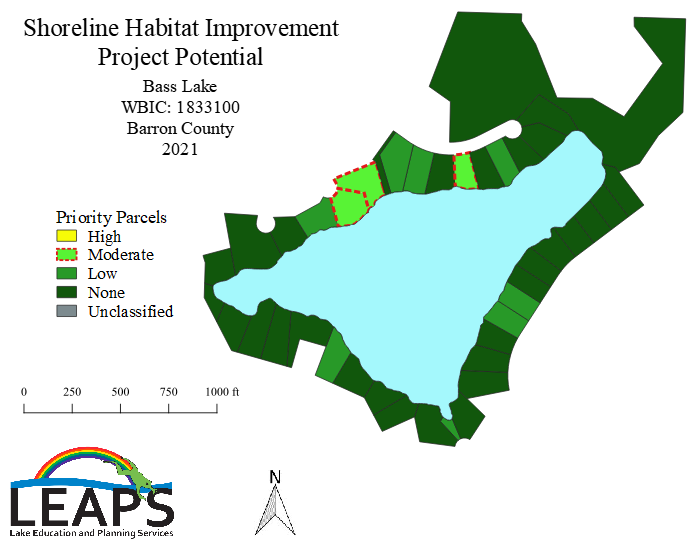 Parcel Number: 010417822000Total Score: 6Potential: ModerateManagement Recommendations:Increase native, undisturbed vegetation in the understory with native plantings. Maintain canopy cover and shoreline buffer strip. 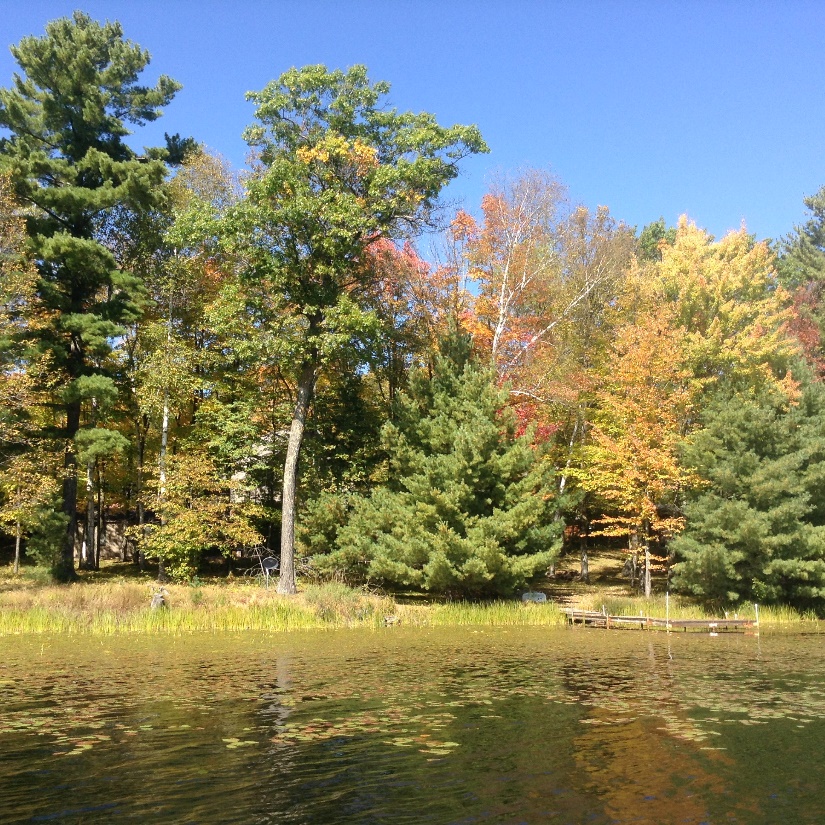 Parcel Number: 010417821000Total Score: 5Potential: ModerateManagement Recommendations:Increase native, undisturbed vegetation in the understory with native plantings.  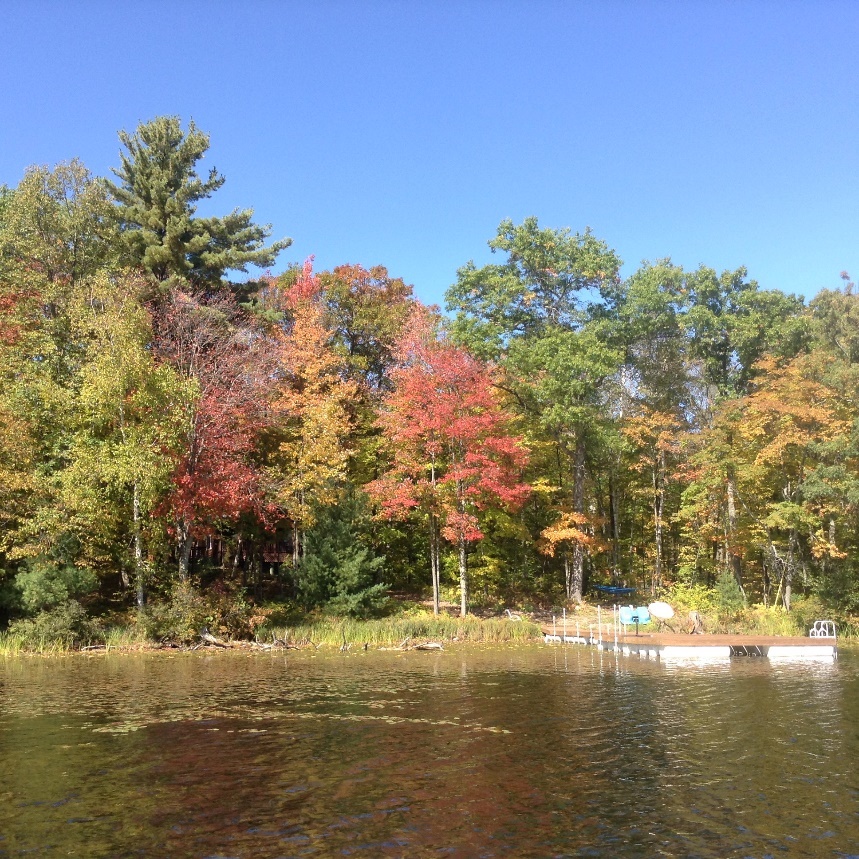 Parcel Number: 010417828000Total Score: 5Potential: ModerateManagement Recommendations:Increase native, undisturbed vegetation in the understory with native plantings and reduced lawn. Maintain canopy cover and shoreline buffer strip. 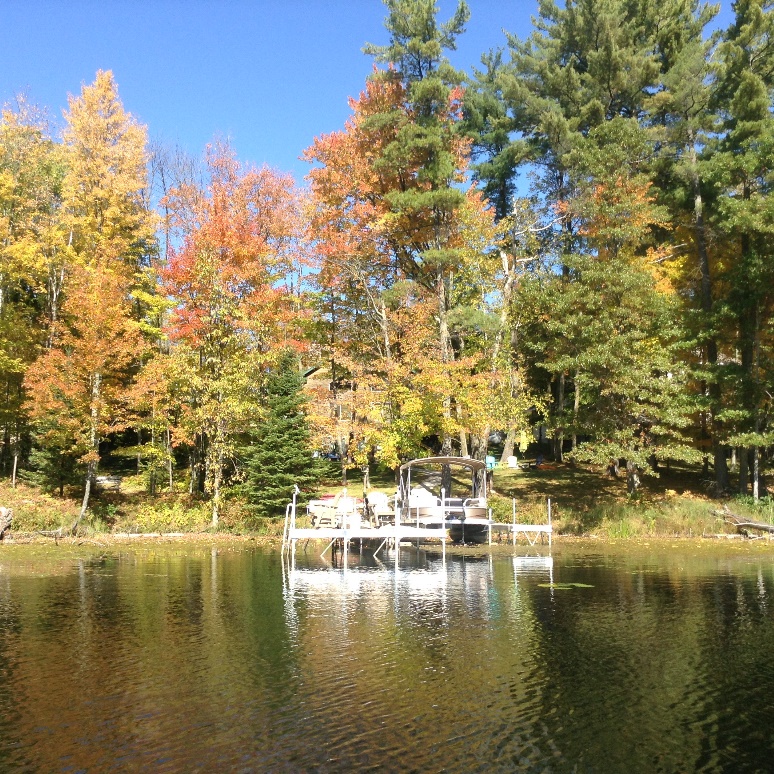 Hemlock LakeModerate Potential Parcels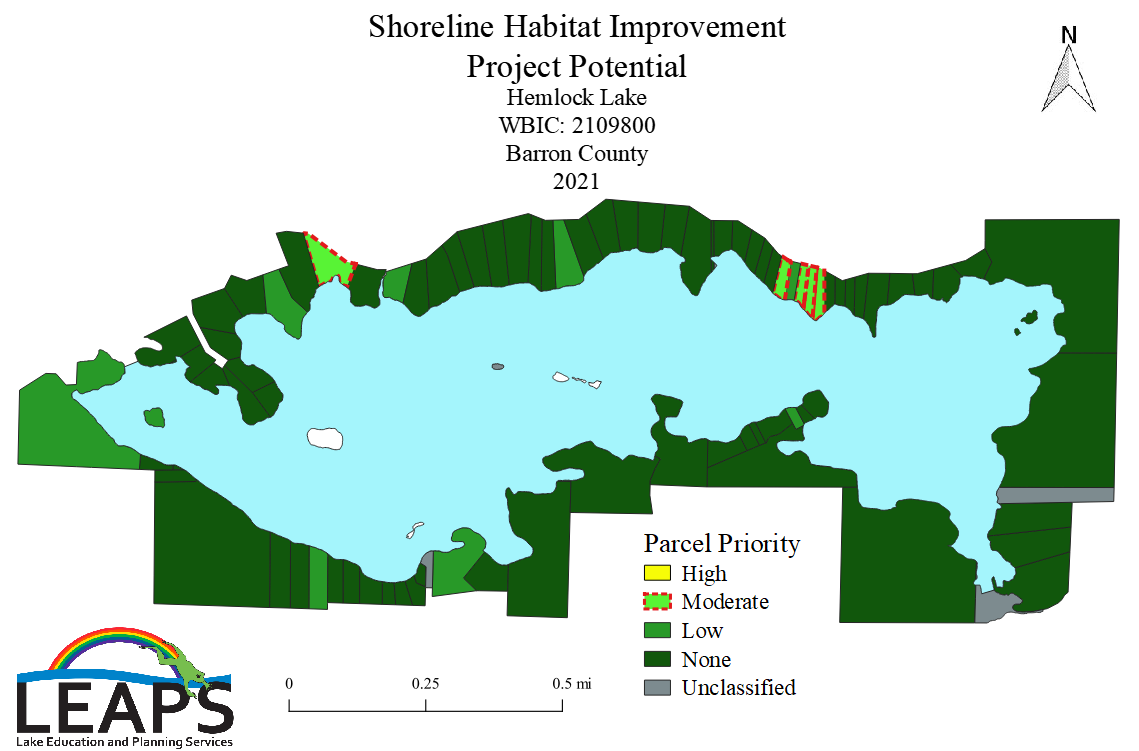 Parcel Number: 010260010022Total Score: 6Potential: ModerateManagement Recommendations:Increase native, undisturbed vegetation in the understory with native plantings. Reduce lawn coverage with a buffer strip of native vegetation along the shoreline. 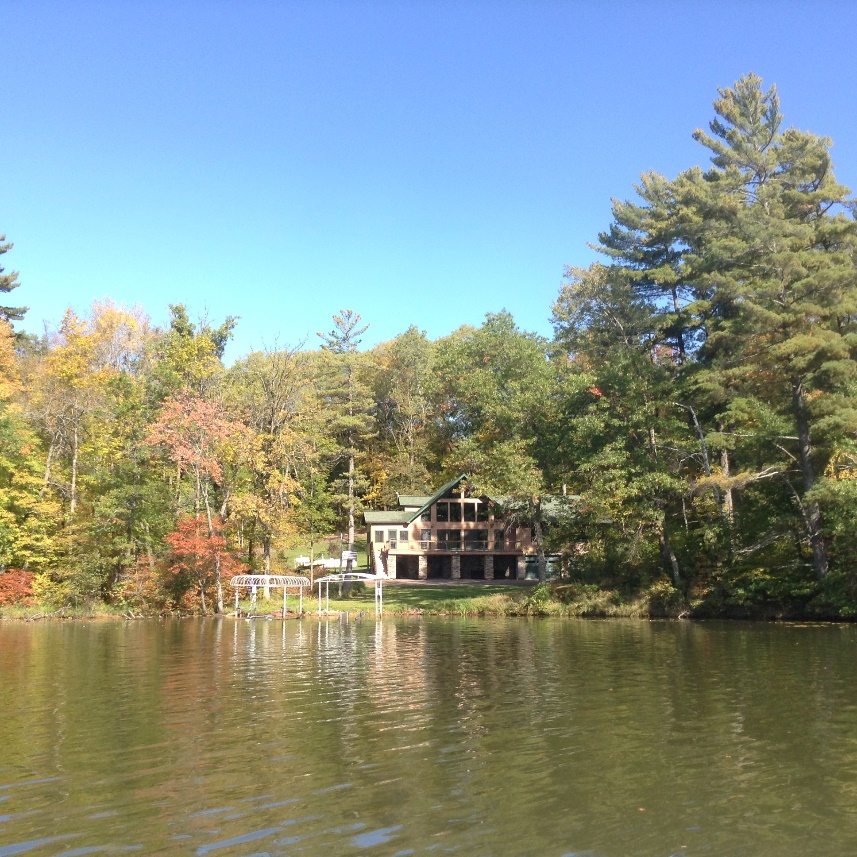 Parcel Number: 010409009000Total Score: 4Potential: ModerateManagement Recommendations:Increase native, undisturbed vegetation in the understory with native plantings. 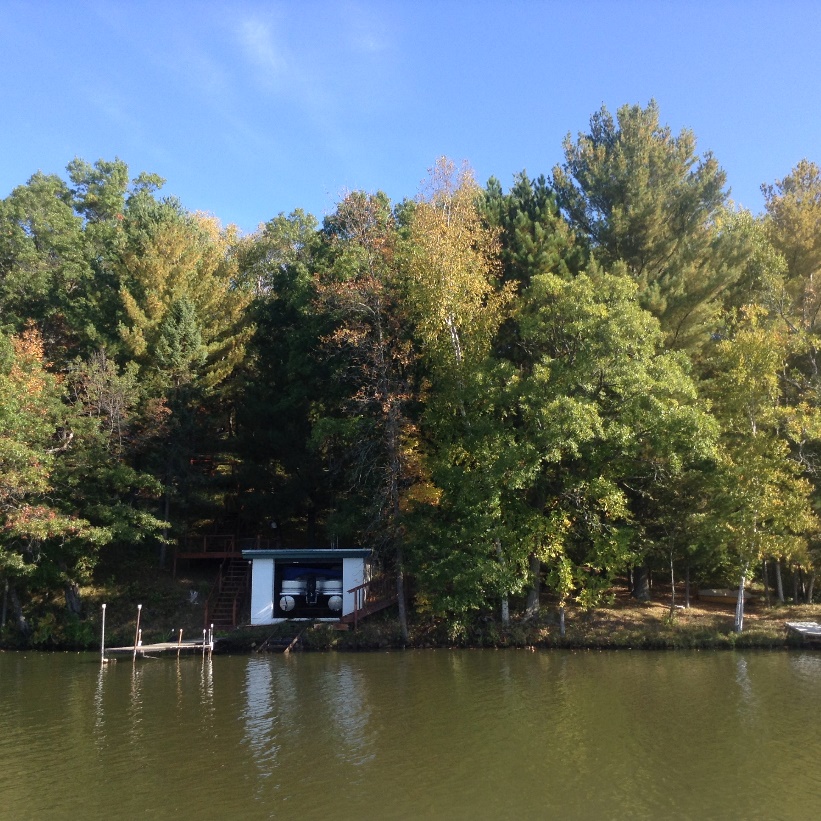 Parcel Number: 010409008000Total Score: 5Potential: ModerateManagement Recommendations:Increase native, undisturbed vegetation in the understory with native plantings. Reduce lawn coverage with a buffer strip of native vegetation along the shoreline.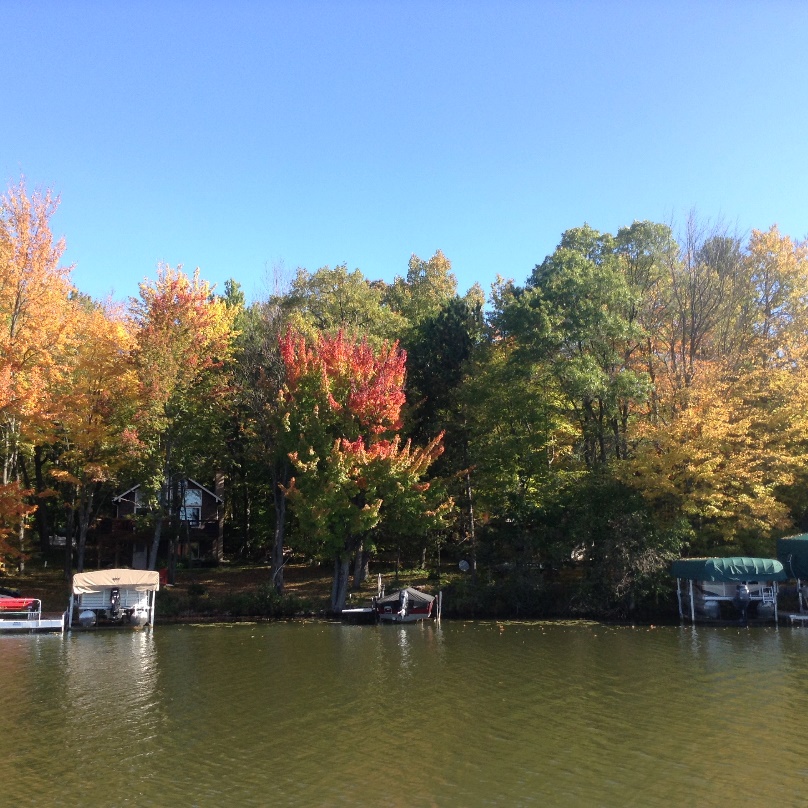 Parcel Number: 010409007000Total Score: 5Potential: ModerateManagement Recommendations:Increase native, undisturbed vegetation in the understory with native plantings. Reduce lawn coverage with a buffer strip of native vegetation along the shoreline. Maintain canopy coverage.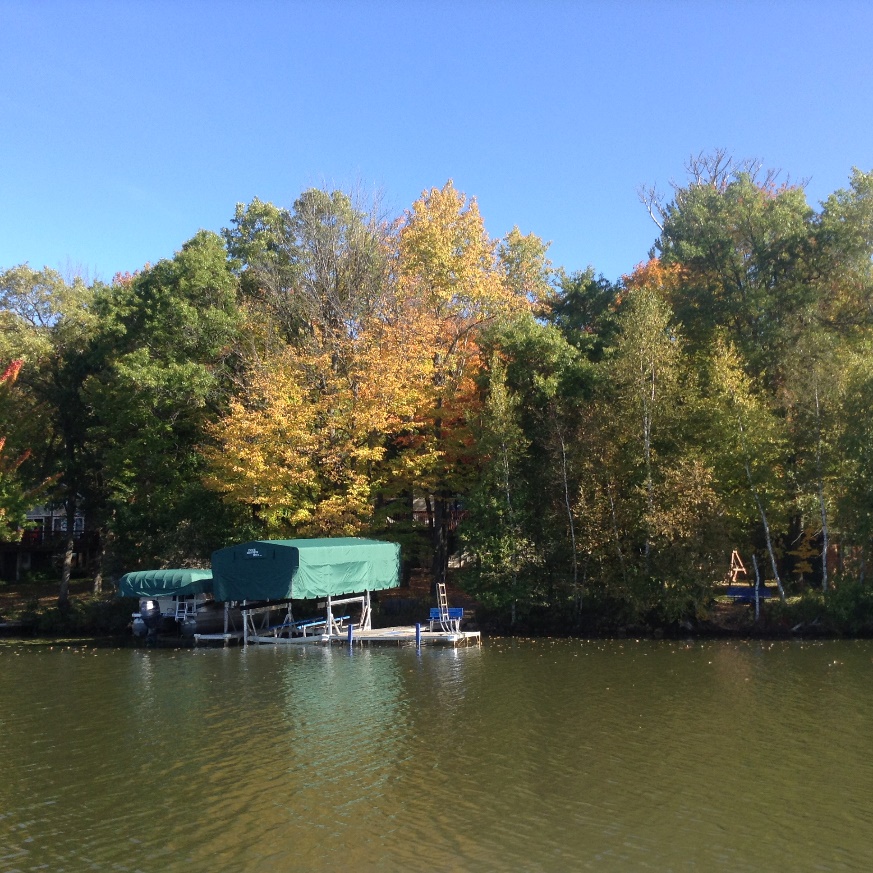 Parcel Number: 010409006000Total Score: 5Potential: ModerateManagement Recommendations:Increase native, undisturbed vegetation in the understory with native plantings. Reduce lawn coverage with a larger buffer strip of native vegetation along the shoreline. Maintain canopy coverage.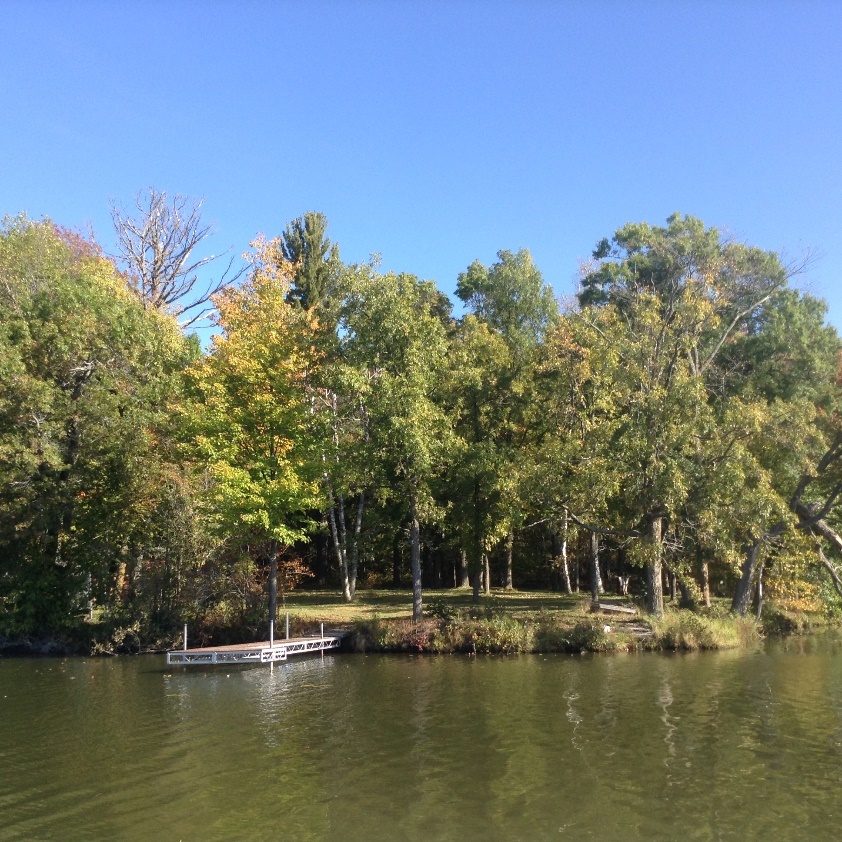 Bass Lake Property Owner IndexHemlock Lake Property Owner IndexParameter2 Points1 Point0 PointsPercent canopy cover0-33%34-66%>66%Percent shrub and herbaceous (undisturbed)0-33%34-66%>66%Percent lawn, impervious, and other surfaces>66%34-66%0-33%Number of buildings and other human structures>110Presence/ Absence of lawn or soil sloping to lake N/A1 (Present)0 (Absent)Presence/Absence of bare soil 1 (Present)N/A0 (Absent)Presence/Absence of sand depositsN/A1 (Present)0 (Absent)Project PotentialOverall ScoreBig TradeLittle TradeProject PotentialOverall ScoreBig TradeLittle TradeHigh8-10 Points156High8-10 Points156Moderate5-7 Points568Moderate5-7 Points568Low2-4 Points3618Low2-4 Points3618No Concern0-1 Points3941No Concern0-1 Points3941010417821000010417822000010417828000ParameterProperty value Point valuePercent canopy cover950Percent shrub and herbaceous (undisturbed)302Percent lawn, impervious, and other surfaces702Number of buildings and other human structures11Presence/Absence of lawn or soil sloping to lake11Presence/Absence of bare soil deposits00Presence/Absence of sand deposits00ParameterProperty value Point valuePercent canopy cover850Percent shrub and herbaceous (undisturbed)202Percent lawn, impervious, and other surfaces602Number of buildings and other human structures00Presence/Absence of lawn or soil sloping to lake11Presence/Absence of bare soil deposits00Presence/Absence of sand deposits00ParameterProperty value Point valuePercent canopy cover800Percent shrub and herbaceous (undisturbed)302Percent lawn, impervious, and other surfaces702Number of buildings and other human structures00Presence/Absence of lawn or soil sloping to lake11Presence/Absence of bare soil deposits00Presence/Absence of sand deposits00010260010022010409009000010409008000010409007000010409006000ParameterProperty value Point valuePercent canopy cover501Percent shrub and herbaceous (undisturbed)302Percent lawn, impervious, and other surfaces702Number of buildings and other human structures00Presence/Absence of lawn or soil sloping to lake11Presence/Absence of bare soil deposits00Presence/Absence of sand deposits00ParameterProperty value Point valuePercent canopy cover800Percent shrub and herbaceous (undisturbed)52Percent lawn, impervious, and other surfaces952Number of buildings and other human structures00Presence/Absence of lawn or soil sloping to lake00Presence/Absence of bare soil deposits00Presence/Absence of sand deposits00ParameterProperty value Point valuePercent canopy cover850Percent shrub and herbaceous (undisturbed)52Percent lawn, impervious, and other surfaces952Number of buildings and other human structures00Presence/Absence of lawn or soil sloping to lake11Presence/Absence of bare soil deposits00Presence/Absence of sand deposits00ParameterProperty value Point valuePercent canopy cover980Percent shrub and herbaceous (undisturbed)52Percent lawn, impervious, and other surfaces952Number of buildings and other human structures00Presence/Absence of lawn or soil sloping to lake11Presence/Absence of bare soil deposits00Presence/Absence of sand deposits00ParameterProperty value Point valuePercent canopy cover850Percent shrub and herbaceous (undisturbed)302Percent lawn, impervious, and other surfaces702Number of buildings and other human structures00Presence/Absence of lawn or soil sloping to lake11Presence/Absence of bare soil deposits00Presence/Absence of sand deposits00PARCELIDOWNERNME1OWNERNME210406893000LOCH LOMOND BEACH CLUB INC10406878000THOMAS J & JENELLE F LEE10406888000JUSTAN A & TARA M DUDEN10406877000CYNTHIA K GOODWIN TRUST10406889000JUSTAN A & TARA M DUDEN10406869000CYNTHIA K GOODWIN TRUST10406894000BARRON COUNTY10451578000CYNTHIA K GOODWIN TRUST10417802000RUSSELL T & CINDY RICH10451579000RICHARD J & CHERI L WEINGARTNER JOINT REVOCABLE TRUST10417804000RUSSELL T & CINDY RICH10417807000RODNEY G & CAROLYN S STOYKE10417805000MARK R & DEBRA J GARSON10417806000RODNEY G & CAROLYN S STOYKE10451580000CONNIE P SCHULLOJESSE T NOVAK10417882000LOCH LOMOND BEACH CLUB INC10451581000TIMOTHY A & KIMBERLY K WILL10451582000RUSSELL M & WANDA A SWAGGER10417808000STEVEN D & PAMELA J CRAKER10451583000PAULA L CRAMER10417815000STEVE D & PAMELA J CRAKER10451584000ADOLPH JAMES JR & JILL I LAVIGNE10417817000JAMES G FREDERIXON TRUSTEE10451585000ERNEST H MATTILADEBORAH A MCCOLLOW10417820000JANET L MC NINCHELIZABETH A DREW10451586000CHRISTOPHER S GORALCHARISSA K GORAL10417821000DEBRA S MAGERKURTH REVOCABLE TRUST10451587000CHRISTOPHER S GORALCHARISSA K GORAL10417822000BONITA BASTY10451588000LOCH LOMOND LOTS LLC10417827000JOHN G & KATHRYN A SERIER II10417828000DENNIS A & TAMMY L KENNEN10417829000DOMMINICK D KENNEN10417826000LEO J DIEHL10417830000SARA J KENNEN10417831000DAVID M & BONNIE J MEYER10417825000BRADLEY J KVANBEKMARIA LAURA MARTINEZ-KVANBEK10417883000LOCH LOMOND BEACH CLUB INC10417832000DAVID M & BONNIE J MEYER10417833000DAVID M & BONNIE J MEYER10417884000LOCH LOMOND BEACH CLUB INCPARCELIDOWNERNME1OWNERNME210350011000GARY AARON STRAND10350010000GARY AARON STRAND10350009000GARY AARON STRAND10350012000GARY A & BARBARA B STRAND10350008000GARY AARON STRAND10350013000KEVIN & LISA HERTLE10350014000ROBERT D LANDES10350004011KIM J & HEATHER GRZENIA10350007000JEFFREY J & JESSICA M QUINN10350007010BRADLEY L SIMON10360006001PAUL E & BARBARA M LEMLER10350020000RALPH H BAUCH10350004000SHEILA M PLUNKETTJULIA ELIZABETH ANDERSON10360004000DOUGLAS M GRENNANKAREL L ISELY10360004001DANIEL R & MADELEINE C HASELMAN10350019000JAMES DONALD SCHOPPENHORST TRUSTMICHAEL A CUSTER10350004001GARY ROHOLT10350018000JOHN P & SONJA R ENGLAND10360010000HEMLOCK OF RICE LAKE LLC10260012000JOHN P & SONJA R ENGLAND10260011000CURTIS J THAYER10260013001FOSTER S FRIESS REVOCABLE TRUSTLYNNETTE E FRIESS REVOCABLE TRUST10250016000HEMLOCK OF RICE LAKE LLC10250017000CYNTHIA J TRACZYKCYNTHIA J TRACZYK TRUST10250015000HEMLOCK OF RICE LAKE LLC10250018000HEMLOCK OF RICE LAKE LLC10270023001JAMES M LARSEN10250022000HERMAN A & JUDITH M FRIESSFOSTER S FRIESS REVOCABLE TRUST10250019000ELTON O & KEREN MUELLER JORDE10250020000JOY L BISPING REVOCABLE TRUSTJON R & JANE SKAAR10260013000FOSTER S FRIESS REVOCABLE TRUSTLYNNETTE E FRIESS REVOCABLE TRUST10260010111DAVID ALAN DIKKEN10250021000DAVID H & ELIZABETH J MUELLER10260010122DAVID ALAN DIKKEN10260010130DAVID ALAN DIKKEN10260015000NONEXEMPT MARITAL TRUST UA CHARLIE POOCH IV TRUST10260010101DAVID ALAN DIKKEN10270023000MICHAEL ROBERT TRAWINSTEVE FOX10260010135DAVID ALAN DIKKEN10250025000BARRON COUNTY10260010099RAY C & JENNIFER L PING10260010125MITCHELL J & JEANNE FARRELL10260010008STEVEN F & KAREN T LUCAS10260010005BARBARA JEAN HANKEE TRUST10260010066THOMAS JAMES CONLINKATHLEEN A MARRON-CONLIN10409003000JOHN P & TRACY J NIELSENPATRICIA L NIELSEN RICCHIO10409004000DEBORAH D FRANKS10260010011LEONARD A & DORIS L CHRISTIANSON10260009001JAMIE D & KATIE D RICHARDSON10409002000JOHN P & TRACY J NIELSENPATRICIA L NIELSEN RICCHIO10250010000JOHN P NIELSEN10250011000PAUL LEMLER10409005000DEBORAH D FRANKS10260009011NONEXEMPT MARITAL TRUST UA CHARLIE POOCH IV TRUST10409006000BERNARD D & ANDREA H LAPACINSKI10250012000JEFFREY A & LISA A REITEN10409007000BARSNESS REVOCABLE TRUST10409008000STEVEN W TRONSTADPATRICE GILBERTSON TRONSTAD10409009000ERIC J & GINA P BUSS10250013000BRADY LEE WOLFF10409010000HIRST LIVING TRUST10260004088NONEXEMPT MARITAL TRUST UA CHARLIE POOCH IV TRUST10260010022MICHAEL & MARY NEARY REVOCABLE TRUST10409011000HIRST LIVING TRUST10250014000DAVID PEIL10260010044GERALD LEE10260004077NONEXEMPT MARITAL TRUST UA CHARLIE POOCH IV TRUST10409012000BERNARD D & ANDREA H LAPACINSKI10260004066S J AND SONS LLC10409013000ALAN B DE LAITSCHDE LAITSCH LIVING TRUST10260004055NONEXEMPT MARITAL TRUST UA CHARLIE POOCH IV TRUST10260004022MURPHY HEMLOCK CABIN LLC10260004033MURPHY HEMLOCK CABIN LLC10409016000NONEXEMPT MARITAL TRUST UA CHARLIE POOCH IV TRUST10409015000DAVID FAMILY REVOCABLE TRUST10409014000DAVID FAMILY REVOCABLE TRUST10260004039LUANN E MCCANNEL10260004044LUANN E MCCANNEL10260004011BEEBE FAMILY TRUST10250024000BARRON COUNTY10260005011NONEXEMPT MARITAL TRUST UA CHARLIE POOCH IV TRUST10260005001NONEXEMPT MARITAL TRUST UA CHARLIE POOCH IV TRUST10260005044NONEXEMPT MARITAL TRUST UA CHARLIE POOCH IV TRUST10260005022RYAN & AMY SUEMNICHT10260005033RICK L & CAROL M RICHARDSON REVOCABLE TRUST